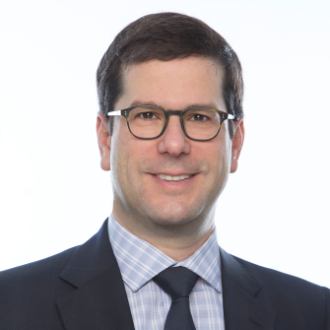 Peter Ruby PartnerTel: 416.597.4184
Email: pruby@goodmans.ca EducationOsgoode Hall Law School, J.D., 1994Osgoode Hall Law School, LL.M., 2000 Professional AffiliationsLaw Society of OntarioExecutive Committee Member and Former Co-Chair Dispute Resolutions Committee, International Technology Law Association Arbitrator/Mediator, Arbitration PlaceArbitrator/Mediator, American Arbitration Association ICDRChair of North America committee, Silicon Valley Arbitration & Mediation CenterFormer Director and Member, Canadian Technology Law AssociationMember, Toronto Computer Lawyers GroupMember, The Advocates’ SocietyMember, Canadian Bar AssociationYear of Call1996 Ontario PRACTICEPeter Ruby is a partner in the Dispute Resolution Group and co-leads the Technology Law Group at Goodmans. He has a national and international practice focused on  technology, energy, corporate, commercial, and restructuring litigation and arbitration. His technology dispute resolution work includes software, hardware, artificial intelligence, quantum computing, telecommunications, film, television, privacy and data protection, intellectual property, ecommerce and internet litigation, and Canadian and cross-border arbitration and mediation.  Peter has a balanced practice, representing multinational and entrepreneurial vendors of technology and services, along with many end-users of information technology. Peter handles disputes and regulatory matters relating to the energy industry, has acted as counsel for the Canadian Electricity Association, electricity utilities, developers and operators of renewable power projects, resource companies and provincial government bodies.  He has appeared at the Ontario Energy Board with respect to generation, transmission, mergers and acquisitions, real estate development and distribution issues, and before other provincial energy regulators.With respect to privacy and data protection, Peter has successfully litigated business-related privacy cases and has considerable experience assisting clients, on a highly confidential basis, on data breach incidents.  He also assists organizations to deal with privacy inquiries and investigations by privacy commissioners, and to negotiate privacy-related agreements.  Peter also represents clients with respect to a variety of corporate, commercial and restructuring disputes, including shareholder matters, contract interpretation and application issues and acqusition-related disputes.He has appeared at all levels of the courts of Ontario and the Supreme Court of Canada, as well as at many arbitration proceedings.In addition to his busy counsel practice, Peter acts as an arbitrator and mediator. He is a member arbitrator/mediator of Arbitration Place, on the Canadian roster of the AAA’s International Center for Dispute Resolution, and is the Chair of the North America committee of the Silicon Valley Arbitration & Mediation Center.REPRESENTATIVE WORKPeter’s representative work includes acting for:Technologythe Monitor of Nortel Networks in an unprecedented cross-border dispute over the allocation of the insolvent Nortel’s assets and advising on IT, IP, business law and valuation issuesOracle in several litigations involving customers, business partners and implementersSAP in litigation and arbitration proceedings involving customers, business partners and implementersThe Business Development Bank of Canada in software fraud litigation concerning a failed technology acquisitionTrader Corp. in mass on-line copyright infringement litigationBell Media in a Reference to the Supreme Court of Canada opposite Canada’s largest cable companiesBell Media and Rogers Media in arbitration proceedings and terms of tradeSoftware AG in litigation and arbitration with respect to disputes with Canadian corporate and government customersCBS Television in internet identity theft litigationAXA Asia in obtaining an injunction to prevent a software provider from shutting down an insurer’s operations NBCUniversal in copyright litigation with respect to the film Charlie Wilson’s War, and other mattersEnergy19 power companies in a landmark case in the Supreme Court of Canada against Canada’s cable television companiesthe majority owner of a wind-power project in arbitration regarding a shareholder disputea dispute with respect to a gas development projecta renewable energy developer in a dispute over compensation owing to it by other participants in the projectAtlantic Power in regulatory and arbitration proceedingsseveral provincial government bodies with respect to commerical and corporate issuesvarious power companies, including Hydro Quebec, B.C. Hydro, New Brunswick Power, ENMAX Corporation, Manitoba Hydro and Greater Sudbury Hydro, in connection with novel matters arising in each of their provinces and/or at hearingsCommercial, Corporate and Restructuringlitigation concerning the restructuring of Stelcolitigation concerning a contract dispute arising from the insolvency of Nortelseveral arbitrations concerning breaches of representations in share purchase agreementsarbitration concerning a purchase price adjustment under an asset purchase agreementmany litigation and arbitration proceedings turning on the interpretation of contracts RECOGNITIONPeter is recognized as a leading technology litigator and arbitration counsel in Chambers Canada and Chambers Global Guide to The World’s Leading Lawyers for Business, The Legal 500 Canada, The Canadian Legal Lexpert Directory, Euromoney’s Guide to The World’s Leading Information Technology Lawyers and Best Lawyers in Canada, and is also recognized by Who’s Who Legal and Benchmark Canada: The Guide to Canada’s Leading Litigation Firms and Attorneys in the areas of international arbitration, energy and intellectual property.  PROFESSIONAL INVOLVEMENTPeter was a law clerk to the Federal Court of Canada and for over a dozen years was a Professor of Law (adj.) at the University of Toronto and Osgoode Hall Law School teaching internet law.  He was a co-chair of the 2017 World Technology Law Conference in Chicago and is a member of the Executive Committee of the International Technology Law Association.  